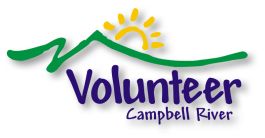 Volunteer Application Form TemplatePersonal Contact InformationDate: _____________________	Name: ___________________________________Current Address: ______________________________________________________Phone	 - Home: _______________________ Cell: ____________________________Email Address: ________________________________________________________Emergency Contact InformationName: ____________________	Relationship with Volunteer: ___________________Current Address: _______________________________________________________Phone: Home: ________________________ Cell: ____________________________Email Address: ________________________________________________________----------------------------------------------------------Education:___________________________________________________________________________________________________________________________________Employment History (Current employer or previously retired from, if applicable) ____________________________________________________________________________________________________________________________________________Does your employer have an Employee Volunteer Incentive Program?  Yes __ No __Would you like us to keep your employer abreast of your volunteer service and achievement? Yes __ No __Special training, skills, hobbies: ____________________________________________________________________________________________________________________________________________How did you learn about this program? ____________________________________________________________________________________________________________________________________________Groups, clubs, organizational membership’s ____________________________________________________________________________________________________________________________________________Do you have any medical and/or physical conditions that may prevent you from volunteering?_________________________________________________________________________________________________________________________________Do you have any allergies or special considerations? ____________________________________________________________________________________________________________________________________________Do you foresee any changes in your availability? ____________________________________________________________________________________________________________________________________________Have you ever been convicted of a crime? (If yes, please explain the nature of the crime and the date of the conviction and disposition) Conviction of a crime is not and automatic disqualification for volunteer work. ____________________________________________________________________________________________________________________________________________Do you have a Driver’s License?				Yes __ No __Do you have a Driver’s Abstract?				Yes __ No __Do you have access to a vehicle?				Yes __ No __Do you have access to alternate transportation?	Yes __ No __ReferencesPlease list 3 people who know you well and can attest to your character, skills, and dependability. Include your current or last employer.Name/Organization           Relationship to You            Phone        Length of Relationship__________________     _________________     ___________   ___________________________________     _________________     ___________   ___________________________________     _________________     ___________   _________________Privacy Practice StatementWe protect your personal information and adhere to all legislative requirements with respect to privacy. We do no rent, sell or trade or lists of volunteers. We use your personal information to keep informed and up to date activities of the organization and its specific programs including, but not limited to; opportunities to volunteer, upcoming events, educational opportunities, and seasonal greeting. Required information to be obtained; when it is applicable to the job description being performed by the volunteer.Criminal Record CheckDriver’s License Class ____Drivers AbstractAgreement to Organizations PoliciesConfidentiality AgreementLiability WaiverFirst Aid Certification Level ______Medical ExaminationFood SafeServing it RightI give permission to verify the credentials that I have presented:Signature: _____________________________              Date: _______________Please read the following before signing this application:I understand that this is an application for and not a commitment or promise of volunteer opportunity. I certify that I have and will provide information throughout the selection process, including on this application for a volunteer position and in interviews that is true, correct and complete to the best of my knowledge. I certify that I have and will answer all questions to the best of my ability and that I have not and will not withhold any information that would unfavorably affect my application for a volunteer position. I understand that information contained on my application will be verified. I understand that misrepresentations or omissions may cause for my immediate rejection as an applicant for a volunteer position or my termination as a volunteer. Signature: _____________________________		Date: ________________